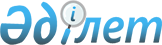 О внесении изменений в Перечень подкарантинной продукции (подкарантинных грузов, подкарантинных материалов, подкарантинных товаров), подлежащей карантинному фитосанитарному контролю (надзору) на таможенной границе Евразийского экономического союза и таможенной территории Евразийского экономического союзаРешение Совета Евразийской экономической комиссии от 21 декабря 2016 года № 154.
      В соответствии с пунктом 3 статьи 59 Договора о Евразийском экономическом союзе от 29 мая 2014 года и пунктом 46 приложения № 1 к Регламенту работы Евразийской экономической комиссии, утвержденному Решением Высшего Евразийского экономического совета от 23 декабря 2014 г. № 98, Совет Евразийской экономической комиссии решил:
      1. Внести в Перечень подкарантинной продукции (подкарантинных грузов, подкарантинных материалов, подкарантинных товаров), подлежащей карантинному фитосанитарному контролю (надзору) на таможенной границе Евразийского экономического союза и таможенной территории Евразийского экономического союза, утвержденный Решением Комиссии Таможенного союза от 18 июня 2010 г. № 318, следующие изменения:
      а) в разделе I:
      в позиции с кодами 0603 11 000 0 – 0603 19 800 0 ТН ВЭД ЕАЭС в графе второй код "0603 19 800 0" заменить кодом "0603 19 700 0";
      в позиции с кодами 2530 90 000 9 и 3824 90 970 8 ТН ВЭД ЕАЭС в графе второй слова "из 3824 90 970 8" заменить словами "из 3824 99 960 9";
      в позиции с кодом 4401 10 000 ТН ВЭД ЕАЭС в графе второй код "4401 10 000" заменить кодами "4401 11 000, 4401 12 000";
      в позиции с кодом 4401 39 ТН ВЭД ЕАЭС в графе второй слова "из 4401 39" заменить кодом "4401 40";
      в позиции с кодом 4403 ТН ВЭД ЕАЭС в графе второй слова "(кроме 4403 10 000)" заменить словами "(кроме 4403 11 000, 4403 12 000)";
      в позиции с кодами 1404 90 000 9 и 4401 39 900 0 ТН ВЭД ЕАЭС в графе второй слова "из 1404 90 000 9, из 4401 39 900 0" заменить словами "из 1404 90 000 8, из 4401 39 000 0, из 4401 40 900 0";
      в позиции с кодом 4406 10 000 0 ТН ВЭД ЕАЭС в графе второй код "4406 10 000 0" заменить кодами "4406 11 000 0, 4406 12 000 0";
      б) в разделе II:
      в позиции с кодами 2309 90 950 0 и 2309 90 990 0 ТН ВЭД ЕАЭС в графе второй слова "из 2309 90 950 0, из 2309 90 990 0" заменить словами "из 2309 90 960 1, из 2309 90 960 9";
      в позиции с кодом 2309 90 990 0 ТН ВЭД ЕАЭС в графе второй код "2309 90 990 0" заменить словами "из 2309 90 960 9".
      2. Настоящее Решение вступает в силу с даты вступления в силу Решения Совета Евразийской экономической комиссии от 18 октября 2016 г. № 101 "О внесении изменений в единую Товарную номенклатуру внешнеэкономической деятельности Евразийского экономического союза и Единый таможенный тариф Евразийского экономического союза", но не ранее чем по истечении 30 календарных дней с даты официального опубликования настоящего Решения.
					© 2012. РГП на ПХВ «Институт законодательства и правовой информации Республики Казахстан» Министерства юстиции Республики Казахстан
				
      Члены Совета Евразийской экономической комиссии:

От Республики Армения

От Республики Беларусь

От Республики Казахстан

От Кыргызской Республики

От Российской Федерации

В. Габриелян

В. Матюшевский

А. Мамин

О. Панкратов

И. Шувалов
